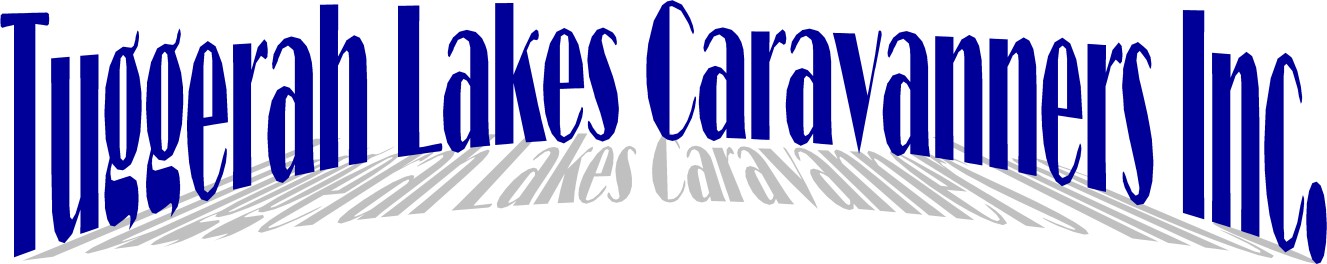 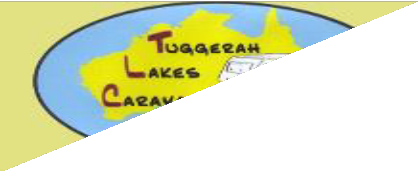 NEWSLETTER No. 186 September 2022PO BOX 4028 Lake Haven 2263Web address: Tuggerahlakescaravanners.net Facebook Group: Newsletter Caravanners TLCEditor Newsletter Email: caravannerstuggeraheditor@gmail.comDisclaimer: The news items, written reports and/or comments expressed in Newsletters are by individuals and do not necessarily express the views of Tuggerah Lakes Caravanners Inc., the Editor or Members.NEXT MEETING - Sunday 16th October 2022Meeting held 18th September 202260 Members attendedRaffle winnersWinners of Gift Cards donated by the Palmdale GroupBill McConville	$30 Fran Lindsay		$20Winners of $10 Gift Cards supplied by The DoyloDebbie O’Brien Jan RyanOctober BirthdaysSocial Secretary ReportFor Christmas lunch to be held at the Doylo on 11th December, can each members please bring a SECRET SANTA present - (males bring a present for a male, and females bring a present for a female) cost NO more then $10-00 EACH, wrapped. We will give you a ticket and when number is called you go pick a present. Will let members know cost of lunch ASAP, payment to the Treasurer, (details for payment in next newsletter.)Melbourne cup lunch at North Haven will be provided by TLC in the form of salad and cold meats. BYO drinks, plates, bowls & cutlery.DISC BOWLS will be played over 2 days. Sweeps and horse races as usual. Members can dress up or come casual, up to you.The Program will be sent via email, I suggest you print it out and take it with you, so you know what is happening for the weekJanis and HelenNewsletter for 2022 – 2023 year.I want to thank my friend and fellow member Gaianne Wilcox for volunteering to assist with the Newsletter. I look forward to Gaianne’s input. I feel that she will have some fresh ideas that will improve your read.Email received from Caravan clubs NSW(I found the only way to get the web address to work is to copy from below and past into Google or your favourite search engine. There are multiple pages of information. Worthwhile information).Sent: Saturday, 10 September 2022 6:02 PMTo: secretary@caravanclubsnsw.asn.auSubject: Caravan Industry under Scrutiny - ACCCHello club secretaries and delegates,You may find the statistics, listed below, very interesting. They have been supplied by the Australian Competition & Consumer Commission. For more information, please use the following linkhttps://www.accc.gov.au/consumers/health-home-travel/buying-a-new-caravanRegards,Anne Carragher(02) 98321163 / 0422714168secretary@caravanclubsnsw.asn.au( to access the link above press ctrl key + left click your mouse)The 12 Commandments for Seniors.Talk to yourself. There are times you need expert advice.In Style are the clothes that still fit.You don't need anger management. You need people to stop pissing you off.Your people skills are just fine. It's your tolerance for idiots that needs work.The biggest lie you tell yourself is, “I don't need to write that down. I'll remember it.”On Time is when you get there.Even duct tape can't fix stupid, but it sure does muffle the sound.It would be wonderful if we could put ourselves in the dryer for ten minutes, then come out wrinkle-free and three sizes smaller?Lately, you've noticed people your age are so much older than you.Growing old should have taken longer.Aging has slowed you down, but it hasn't shut you up.You still haven't learned to act your age and hope you never will.. . . And one more: - “One for the road” means peeing before you leave the houseStolen from Gaianne’s facebook postSorry Des – I thought I had put your poem in last newsletter.NewrybarFor Ian the pressure of planning was done He had planned for a day trip of fabulous funHe said we are off in our beaut car to nearby Newrybar Which if you travel in my Isuzu is not very farSeven cars lined up at the gate of the parkIan was chosen leader and a tail gunner marked All CB radios were tested we are set to loadThe ladies yelled out get this show on the roadWith Ian driving the side streets flashed pastThen at the first roundabout Ian shot through real fast Causing Fay to sing out we have gone the wrong way.Ian stuck to his guns shooting fast down M1.Thus the seven vehicle convoy became three separate extrusions Due to three exits off the roundabout there was some slight confusion To add chaos to the trip the Olsen’s car had problemsWill and Amelia in the back seat we’re happy recliningWhen a big bloody spider appeared at Amelia’s shoulder all shining (Will did the right thing and took lots of photos)Finally Fay and I looked at Ian with dismay We couldn’t believe he had lost his wayAlthough he had taken three wrong turns in his car He was still the first one parked in the street of NewrybarNewrybar is a wonderful quaint touristy place Lots of lovely coffee and food we gave it an ace Then came the time to return to the parkUp spoke Fay and said I will lead for a larkThus Ian was delegated to passenger only Fay then returned along the route she chose Moving very quickly through the scenic hills We returned to the park without any thrillsSuch is LifeRecent Trip information from Yvonne WhiteheadFinally able to get away in the van after few very busy weeks and of course lockdowns and I have forgotten how to pack the van and left a few things out! Our first stop was at Port Macquarie to see family and friends then on to Lennox Head to join TLC members for a few days. Then we headed north to Hastings Point to our usual caravan park. Booked in for 4 days but stayed 10 as we waited for friends to recover from covid. Gave us plenty of time to drive into Brisbane to visit family and go on some new drives around the hinterland. The rain and floods have left everywhere very green with lush growth which we've not seen for many years. Many of the roads are badly damaged from the rain and floods.There are some unusual little villages to see, with different crafts being featured. and of course, local foods in the cafes. We had our first rain here for a day then dry and windy again. Pretty high tides at times.We also had to drive through Brisbane to take the caravan to Aussie Traveller for a service on the awning which has been on the van since 2013 and needed a little TLC. As usual prompt service and no charge. The drive through Brisbane was worse than usual with all the road works for " improvements" badly needed. Early Sunday morning when we headed north again the traffic was much easier as we headed for Gympie and stopped a night behind a service station, then on to Mt Larcom where the new owners have big ideas for development. Very quiet just one train all night, but after all the time along the coast we missed the sound of the sea. Nice drive north to Mackay for a few days, surprising number of RV's heading south.Still lovely and sunny and becoming warmer every day. Drove up to Eungella and Broken River where we watched several Platypus in the river, unusual so early in the day.Mackay has grown enormously to the north since we were last here about 12 years ago. Most cane fields have gone, and hundreds of houses built on them with schools and shops.From here we headed further north to Ayr. Along the way we drove through cane fields and the sugar mills all very busy. They still burn cane up here which gave amazing sunsets. A drive up to Mt Inkerman to the lookout showed acres of sugar still. Along the Burdekin River near Ayr is a fairly new development with huge paddocks being prepared for all types of fruit and vegetables and a large new packing shed, I was told by a local they have 14 tractors and all the latest machinery so probably not many workers.Next we headed west to Charters Towers through all the Mango Trees but no fruit yet and we love Mangoes! The days are getting warmer all though the nights are still cool. A visit to a local museum is a bit scary when they are showing your early life! After all it was last century! The town hasn't changed much. A couple of face lifts for some buildings but not much.Our next move was to Hughenden. Lots of wildflowers along the road and very warm, 30 degrees the last few days. Hughenden has a lot of closed shops as do many tourist towns. Unfortunately, the severe rain event arrived overnight and many roads have closed. Only way to Winton is via Julia Creek at the moment and the National Park we wanted to visit is closed today and the caravan park was packed overnight with vans unable to continue. We are due to head south tomorrow so have to wait for the next road report before we plan the next move. Rain has stopped so we will see.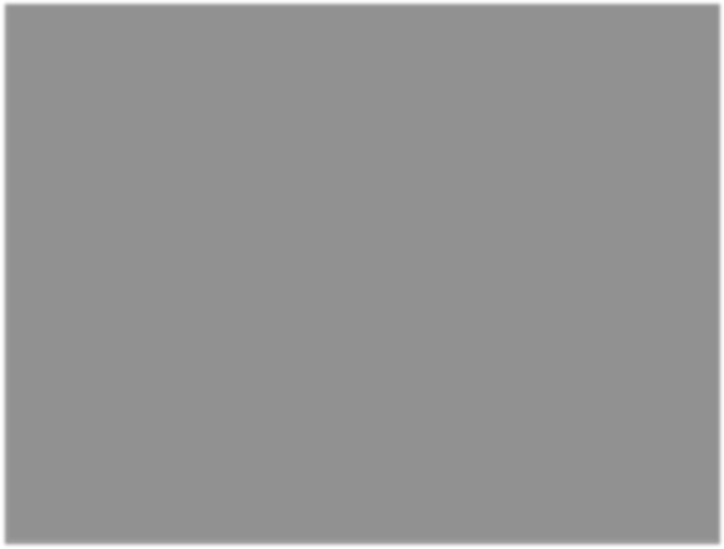 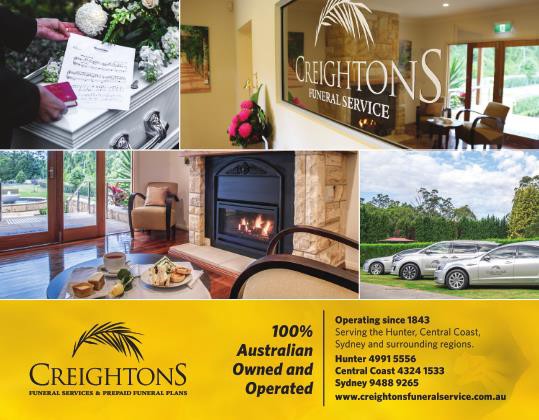 Apps that can help us while travellingFuelmap is a great free app. Easy to navigate, type of fuel can be preset, you can update as you go. It has many other features for the tech savvy users but at its basic just finding the cheapest and available fuel.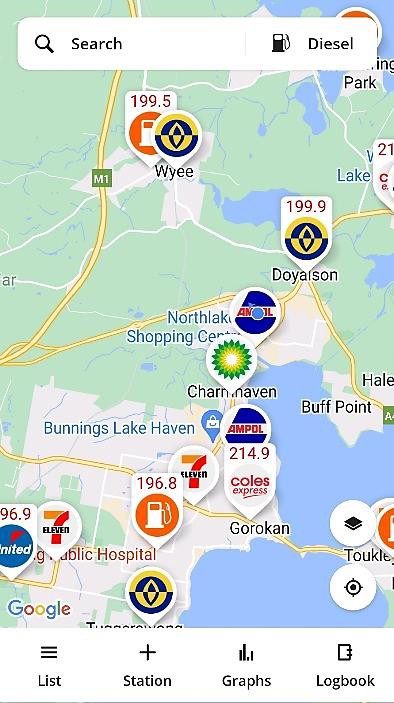 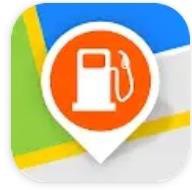 Fuelmap icon-All phone & tablet types Can be set to search for all types of fuel.Thanks Gaianne.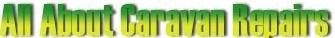 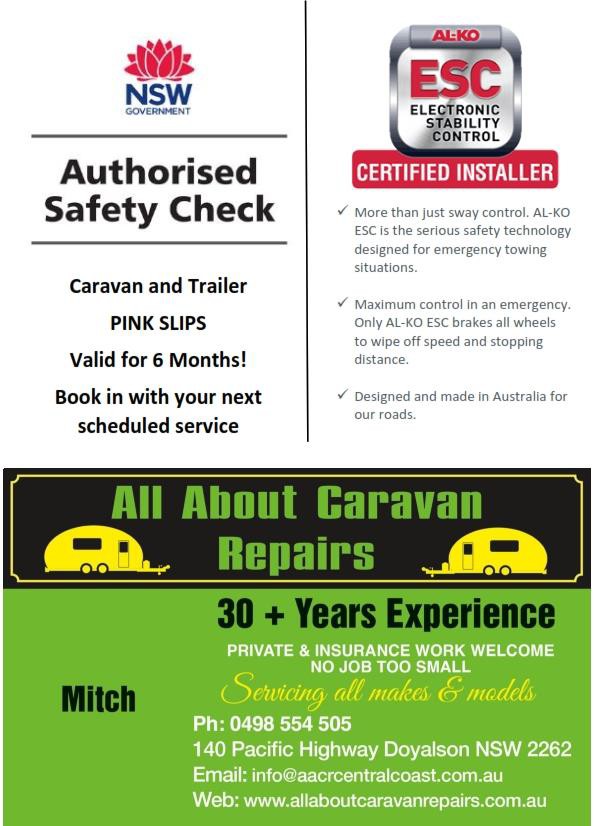 FOR SALE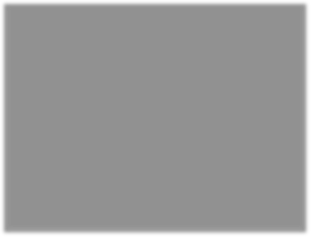 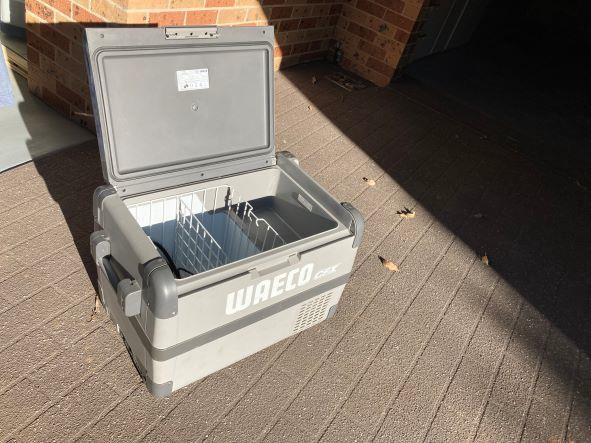 Fridge/Freezer	Waeco 50lt CFX 12V 20V		$500New Bulldogs football jersey signed by all the players .Won in raffle not required.On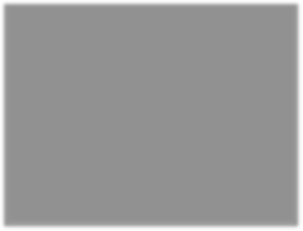 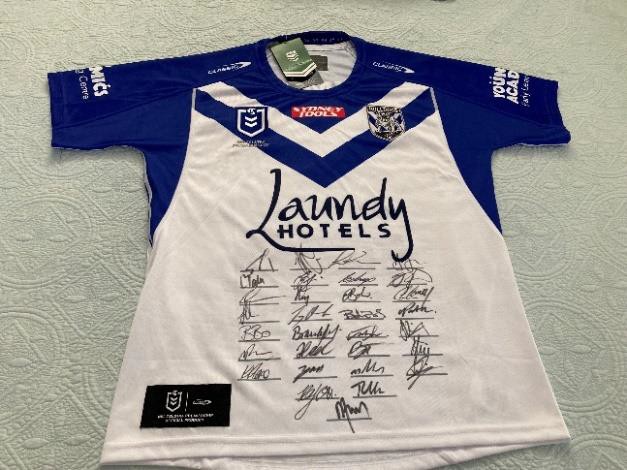 Facebook for $300TLC members price $ 250 ONO Inspect and pickup at Lisarow.Call Graham on 0428 246662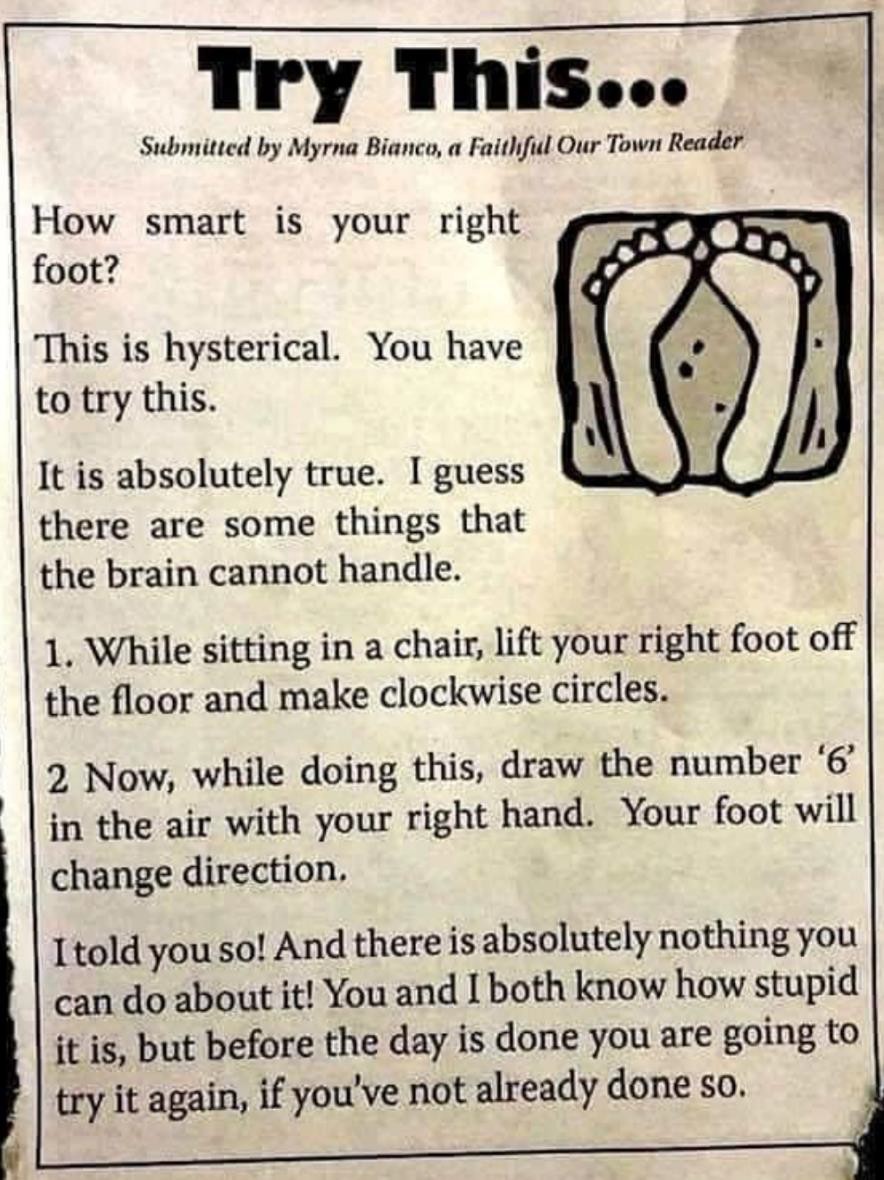 President:Des Cooper 0429 933 383desc9675@gmail.comSecretary:Fay Thomas 0408 271 236caravannerstuggerahsecretary@gmail.comVice President:Fay Evernden 0409 201 146everpalm1@bigpond.comTreasurer:Mike Collins 0407 280 018caravannerstuggerahtreasurer@gmail.comEditor:Leonie Collins	0419 763 107caravannerstuggeraheditor@gmail.comSocial Director:Janis Treacy 0411 288 815janandrobert@bigpond.comAssistant Social Director: Helen Tanner 0468 637 711helenatanner@msn.comWelfare:Jan Ryan 0421 886 059jiryan@bigpond.comMembers Rep:Norm Moore	4388 4556 / 0418 435 455joyean34@bigpond.comState Rep:Peter Davidson	0429 447 467pdavidson842@gmail.comByrce John2-OctOlesen Carole12-OctHenry Mac8-OctHolmes Lorraine15-OctRichardson Linda19-OctCornwell Joan21-OctTreacy Janis22-OctRohwer Pat30-OctWilliams Karen31-OctTuggerah Lakes CaravannersTRIP SHEETS 2022Tuggerah Lakes CaravannersTRIP SHEETS 2022Tuggerah Lakes CaravannersTRIP SHEETS 2022Tuggerah Lakes CaravannersTRIP SHEETS 2022Tuggerah Lakes CaravannersTRIP SHEETS 2022DATESDESTINATIONMEMBERS ATTENDINGCONTACTPARK11- 27 Oct2022Black Top Opal Run (BTOR)Bickley/Baird C/C, Cok W/A, Collins M/L, Cooper D, Eadie M/H, Edwards/Williamson S/G, Kennedy/Cousins M/D, Knight J/C, McConville D/B, Maranik D/A, Marchant/Neale D/K, Moore/Dick T/M, Palmer/Evernden I/F, Treacy/Wenning J/R, Wilcox/Richardson G/J, 15 + Visitors S Purdon & J Roth-MagarIan Palmer 0411 029 434Chris Knight 0432 665 841Touring27 Oct –3 NovMelbourne Cup Rally – North HavenBennett M/B, Bickley/Baird C/C, Bryce/Tanner J/H, Cok W/A, Collins M/L, Cooper D, Cornwell J, Dew A/C, Eadie M/H, Evernden/Palmer F/I, Dick/Moore M/T, Gosper/Barnes G/D, Holmes J/L, Howard A/B, Insull B, Kennedy/Cousins M/D, Laney R/L, Latham B/D,	Lee-Sing S/W, Lindsay F/A, McConville D/B, Nutter/Pryde R/F, OakesJ/, Shoobert B, Smyth H/J, Steele L/K,Thomas F/R, Treacy/Wenning J/R, Wilcox/Richardson G/J, Williams K, Wright/Merrett J/P	30Club OrganisedNorth Haven 6559 919321 Nov –1 DecNarrabeen Leisure Trip 2022Bickley/Baird C/C, Bryce/Tanner J/H, Davidson P/Y, Dew A/C,Fraser T/A, Leotta A/L, Maranik A/D, Rohwer P/P, Wells J/J	9+ Visitor Barnes AndrewJohn Bryce/ Helen Tanner0424 963 954 or0468 637 711DO NOT RING PARKTO BE ADVISEDDel Rio Riverside Resort Wisemans FerryPOSTPONEDCollins M/L, Cooper D, Cornwell J, Cousins/Kennedy D/M, Cowin/Robinson S/K, Geale W, Howard B/A, Jones D/S, Lee-Sing S/W, Maranik D/A, Pollard C, Rogers R/R, Ryan J/R, Schultz B/A, ThomasF/R, Treacy/Wenning J/R, Wright/Merrett J/P 17Fay Thomas 0408 271236Del Rio 4566 4330